Arbeidsplan for 10EUke 10-11-12OrdenseleverUke 10: Lotte og Kristian Uke 11: Sander og Tuva Uke 12: Mathias og Frode  Informasjon10.trinn får ikke gå på Kiwi i uke 10 pga. mye rot og gris i gangene på skolen. Husk niste! Onsdag uke 10 er det skøytedag på Sørmarka Arena, se eget skriv. Første skoledag etter påskeferien er tirsdag 3. aprilUKEUKEMANDAGTIRSDAGTIRSDAGONSDAGONSDAGTORSDAGFREDAGDenne uka:Denne uka:1010SKØYTEDAG  SKØYTEDAG  Fagsamtaler i engelsk Presentasjoner i norskFagsamtaler i engelsk Presentasjoner i norsk1111Skrivedag i engelsk Skrivedag i engelsk 1212Muntlig vurdering i spanskMuntlig vurdering i spanskMuntlig vurdering i spanskMuntlig vurdering i spanskInnlevering samfunnVurdering GeogebraVurdering Geogebra1313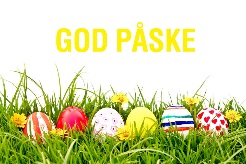 Min egen huskeliste:Min egen huskeliste:Min egen huskeliste:Min egen huskeliste:Min egen huskeliste:Min egen huskeliste:Min egen huskeliste:Min egen huskeliste:Min egen huskeliste:Min egen huskeliste:Min egen huskeliste:BURSDAGER!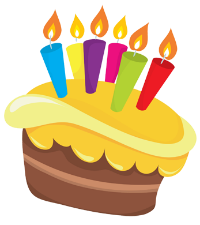 BURSDAGER!FagFagFagLæringsmålLæringsmålLæringsmålBegreperBegreperHjemmearbeidHjemmearbeidHjemmearbeidHjemmearbeidHjemmearbeidHjemmearbeidHjemmearbeidNorskNorskNorskJeg kan sammenligne tekster fra ulike litterære perioder ut fra tema.Eg kan bruke ordliste for å sjekke ord eg skriv på sidemål.Jeg kan sammenligne tekster fra ulike litterære perioder ut fra tema.Eg kan bruke ordliste for å sjekke ord eg skriv på sidemål.Jeg kan sammenligne tekster fra ulike litterære perioder ut fra tema.Eg kan bruke ordliste for å sjekke ord eg skriv på sidemål.Arbeid med presentasjoner i faget. Arbeid med tilbakemeldinger gitt i faget.Les i selvvalgt bok minst 15 minutter hver dag.Info: I uke 15 (etter påske) vil du ha en fagdag i norsk (forberedelsesdag) med påfølgende tentamen dagen etterpå. (Onsdag-torsdag)Arbeid med presentasjoner i faget. Arbeid med tilbakemeldinger gitt i faget.Les i selvvalgt bok minst 15 minutter hver dag.Info: I uke 15 (etter påske) vil du ha en fagdag i norsk (forberedelsesdag) med påfølgende tentamen dagen etterpå. (Onsdag-torsdag)Arbeid med presentasjoner i faget. Arbeid med tilbakemeldinger gitt i faget.Les i selvvalgt bok minst 15 minutter hver dag.Info: I uke 15 (etter påske) vil du ha en fagdag i norsk (forberedelsesdag) med påfølgende tentamen dagen etterpå. (Onsdag-torsdag)Arbeid med presentasjoner i faget. Arbeid med tilbakemeldinger gitt i faget.Les i selvvalgt bok minst 15 minutter hver dag.Info: I uke 15 (etter påske) vil du ha en fagdag i norsk (forberedelsesdag) med påfølgende tentamen dagen etterpå. (Onsdag-torsdag)Arbeid med presentasjoner i faget. Arbeid med tilbakemeldinger gitt i faget.Les i selvvalgt bok minst 15 minutter hver dag.Info: I uke 15 (etter påske) vil du ha en fagdag i norsk (forberedelsesdag) med påfølgende tentamen dagen etterpå. (Onsdag-torsdag)Arbeid med presentasjoner i faget. Arbeid med tilbakemeldinger gitt i faget.Les i selvvalgt bok minst 15 minutter hver dag.Info: I uke 15 (etter påske) vil du ha en fagdag i norsk (forberedelsesdag) med påfølgende tentamen dagen etterpå. (Onsdag-torsdag)Arbeid med presentasjoner i faget. Arbeid med tilbakemeldinger gitt i faget.Les i selvvalgt bok minst 15 minutter hver dag.Info: I uke 15 (etter påske) vil du ha en fagdag i norsk (forberedelsesdag) med påfølgende tentamen dagen etterpå. (Onsdag-torsdag)MatematikkMatematikkMatematikkGjenkjenne en kvadratisk funksjonFinne topp- eller bunnpunktet til en parabelSe sammenhengen mellom proporsjonale og omvendt proporsjonale størrelserKontrollere om en sammenheng mellom to størrelser er omvendt proporsjonalGjenkjenne en kvadratisk funksjonFinne topp- eller bunnpunktet til en parabelSe sammenhengen mellom proporsjonale og omvendt proporsjonale størrelserKontrollere om en sammenheng mellom to størrelser er omvendt proporsjonalGjenkjenne en kvadratisk funksjonFinne topp- eller bunnpunktet til en parabelSe sammenhengen mellom proporsjonale og omvendt proporsjonale størrelserKontrollere om en sammenheng mellom to størrelser er omvendt proporsjonalProporsjonalOmvendt proporsjonalHyperbelParabelTopp-/bunnpunktMaksimumspunktMinimumspunktEkstremalpunktNullpunktDefinisjonsmengdeGrenseverdiProporsjonalOmvendt proporsjonalHyperbelParabelTopp-/bunnpunktMaksimumspunktMinimumspunktEkstremalpunktNullpunktDefinisjonsmengdeGrenseverdiForbered deg til vurdering i GeoGebra i uke 12. Se egne vurderingskriterierUke 10: Vi fortsetter arbeidet med funksjoner i GeoGebra. Når dere arbeider med GeoGebra hjemme kan dere bruke nettversjonen. Oppgaver fra Oppgavebok.Nivå 1: 4.12, 4.13, 4.18, 4.31, 4.33Nivå 2: 4.18, 4.20, 4.27, 4.38, 4.39Uke 11: Denne uka arbeider vi mot en innlevering i GeoGebra som skal gjennomføres og leveres i uke 12. Oppgaver som du ikke blir ferdig med i timene på skolen, bør gjøres ferdig hjemme.Uke 12: Planlagt oppstart med Geometri. Oppgaver fra Oppgavebok: 2.5, 2.9, 2.12, 2.25Forbered deg til vurdering i GeoGebra i uke 12. Se egne vurderingskriterierUke 10: Vi fortsetter arbeidet med funksjoner i GeoGebra. Når dere arbeider med GeoGebra hjemme kan dere bruke nettversjonen. Oppgaver fra Oppgavebok.Nivå 1: 4.12, 4.13, 4.18, 4.31, 4.33Nivå 2: 4.18, 4.20, 4.27, 4.38, 4.39Uke 11: Denne uka arbeider vi mot en innlevering i GeoGebra som skal gjennomføres og leveres i uke 12. Oppgaver som du ikke blir ferdig med i timene på skolen, bør gjøres ferdig hjemme.Uke 12: Planlagt oppstart med Geometri. Oppgaver fra Oppgavebok: 2.5, 2.9, 2.12, 2.25Forbered deg til vurdering i GeoGebra i uke 12. Se egne vurderingskriterierUke 10: Vi fortsetter arbeidet med funksjoner i GeoGebra. Når dere arbeider med GeoGebra hjemme kan dere bruke nettversjonen. Oppgaver fra Oppgavebok.Nivå 1: 4.12, 4.13, 4.18, 4.31, 4.33Nivå 2: 4.18, 4.20, 4.27, 4.38, 4.39Uke 11: Denne uka arbeider vi mot en innlevering i GeoGebra som skal gjennomføres og leveres i uke 12. Oppgaver som du ikke blir ferdig med i timene på skolen, bør gjøres ferdig hjemme.Uke 12: Planlagt oppstart med Geometri. Oppgaver fra Oppgavebok: 2.5, 2.9, 2.12, 2.25Forbered deg til vurdering i GeoGebra i uke 12. Se egne vurderingskriterierUke 10: Vi fortsetter arbeidet med funksjoner i GeoGebra. Når dere arbeider med GeoGebra hjemme kan dere bruke nettversjonen. Oppgaver fra Oppgavebok.Nivå 1: 4.12, 4.13, 4.18, 4.31, 4.33Nivå 2: 4.18, 4.20, 4.27, 4.38, 4.39Uke 11: Denne uka arbeider vi mot en innlevering i GeoGebra som skal gjennomføres og leveres i uke 12. Oppgaver som du ikke blir ferdig med i timene på skolen, bør gjøres ferdig hjemme.Uke 12: Planlagt oppstart med Geometri. Oppgaver fra Oppgavebok: 2.5, 2.9, 2.12, 2.25Forbered deg til vurdering i GeoGebra i uke 12. Se egne vurderingskriterierUke 10: Vi fortsetter arbeidet med funksjoner i GeoGebra. Når dere arbeider med GeoGebra hjemme kan dere bruke nettversjonen. Oppgaver fra Oppgavebok.Nivå 1: 4.12, 4.13, 4.18, 4.31, 4.33Nivå 2: 4.18, 4.20, 4.27, 4.38, 4.39Uke 11: Denne uka arbeider vi mot en innlevering i GeoGebra som skal gjennomføres og leveres i uke 12. Oppgaver som du ikke blir ferdig med i timene på skolen, bør gjøres ferdig hjemme.Uke 12: Planlagt oppstart med Geometri. Oppgaver fra Oppgavebok: 2.5, 2.9, 2.12, 2.25Forbered deg til vurdering i GeoGebra i uke 12. Se egne vurderingskriterierUke 10: Vi fortsetter arbeidet med funksjoner i GeoGebra. Når dere arbeider med GeoGebra hjemme kan dere bruke nettversjonen. Oppgaver fra Oppgavebok.Nivå 1: 4.12, 4.13, 4.18, 4.31, 4.33Nivå 2: 4.18, 4.20, 4.27, 4.38, 4.39Uke 11: Denne uka arbeider vi mot en innlevering i GeoGebra som skal gjennomføres og leveres i uke 12. Oppgaver som du ikke blir ferdig med i timene på skolen, bør gjøres ferdig hjemme.Uke 12: Planlagt oppstart med Geometri. Oppgaver fra Oppgavebok: 2.5, 2.9, 2.12, 2.25Forbered deg til vurdering i GeoGebra i uke 12. Se egne vurderingskriterierUke 10: Vi fortsetter arbeidet med funksjoner i GeoGebra. Når dere arbeider med GeoGebra hjemme kan dere bruke nettversjonen. Oppgaver fra Oppgavebok.Nivå 1: 4.12, 4.13, 4.18, 4.31, 4.33Nivå 2: 4.18, 4.20, 4.27, 4.38, 4.39Uke 11: Denne uka arbeider vi mot en innlevering i GeoGebra som skal gjennomføres og leveres i uke 12. Oppgaver som du ikke blir ferdig med i timene på skolen, bør gjøres ferdig hjemme.Uke 12: Planlagt oppstart med Geometri. Oppgaver fra Oppgavebok: 2.5, 2.9, 2.12, 2.25EngelskEngelskEngelskBe prepared for your term test Be able to talk about The Cold War Be prepared for your term test Be able to talk about The Cold War Be prepared for your term test Be able to talk about The Cold War Read the booklet (Perspectives Magazine), take notes and be prepared for your term test in week 11. Finish your bubble sheet (A Cold War). Read the booklet (Perspectives Magazine), take notes and be prepared for your term test in week 11. Finish your bubble sheet (A Cold War). Read the booklet (Perspectives Magazine), take notes and be prepared for your term test in week 11. Finish your bubble sheet (A Cold War). Read the booklet (Perspectives Magazine), take notes and be prepared for your term test in week 11. Finish your bubble sheet (A Cold War). Read the booklet (Perspectives Magazine), take notes and be prepared for your term test in week 11. Finish your bubble sheet (A Cold War). Read the booklet (Perspectives Magazine), take notes and be prepared for your term test in week 11. Finish your bubble sheet (A Cold War). Read the booklet (Perspectives Magazine), take notes and be prepared for your term test in week 11. Finish your bubble sheet (A Cold War). KRLEKRLEKRLEDu skal kunne noe om Det ondes problem (Job) Kristen misjonsarbeid i vår tid Du skal kunne noe om Det ondes problem (Job) Kristen misjonsarbeid i vår tid Du skal kunne noe om Det ondes problem (Job) Kristen misjonsarbeid i vår tid Job From Satan Opprør Overveldende Døve ører Misjon Misjonær Kolonisering Dialog Fundamentalister Kateket Hospital Kommunist Job From Satan Opprør Overveldende Døve ører Misjon Misjonær Kolonisering Dialog Fundamentalister Kateket Hospital Kommunist Uke 10: Les s. 149 -153. Gjør oppgave 1 – 3. Skriv en forklaring på de første 6 begrepene på planen. Ikke alle ordene står forklart i boka, da må du enten forstå dem ut ifra sammenhengen de blir brukt i, eller du må spørre en voksen om å forklare. Uke 11: Les s. 212 – 218. Gjør oppgave 1 – 5 s. 219. Uke 12: Les s. 219 – 225. Skriv en forklaring på resten av begrepene på planen. Gjør oppgave 1 – 4 s. 225. Uke 10: Les s. 149 -153. Gjør oppgave 1 – 3. Skriv en forklaring på de første 6 begrepene på planen. Ikke alle ordene står forklart i boka, da må du enten forstå dem ut ifra sammenhengen de blir brukt i, eller du må spørre en voksen om å forklare. Uke 11: Les s. 212 – 218. Gjør oppgave 1 – 5 s. 219. Uke 12: Les s. 219 – 225. Skriv en forklaring på resten av begrepene på planen. Gjør oppgave 1 – 4 s. 225. Uke 10: Les s. 149 -153. Gjør oppgave 1 – 3. Skriv en forklaring på de første 6 begrepene på planen. Ikke alle ordene står forklart i boka, da må du enten forstå dem ut ifra sammenhengen de blir brukt i, eller du må spørre en voksen om å forklare. Uke 11: Les s. 212 – 218. Gjør oppgave 1 – 5 s. 219. Uke 12: Les s. 219 – 225. Skriv en forklaring på resten av begrepene på planen. Gjør oppgave 1 – 4 s. 225. Uke 10: Les s. 149 -153. Gjør oppgave 1 – 3. Skriv en forklaring på de første 6 begrepene på planen. Ikke alle ordene står forklart i boka, da må du enten forstå dem ut ifra sammenhengen de blir brukt i, eller du må spørre en voksen om å forklare. Uke 11: Les s. 212 – 218. Gjør oppgave 1 – 5 s. 219. Uke 12: Les s. 219 – 225. Skriv en forklaring på resten av begrepene på planen. Gjør oppgave 1 – 4 s. 225. Uke 10: Les s. 149 -153. Gjør oppgave 1 – 3. Skriv en forklaring på de første 6 begrepene på planen. Ikke alle ordene står forklart i boka, da må du enten forstå dem ut ifra sammenhengen de blir brukt i, eller du må spørre en voksen om å forklare. Uke 11: Les s. 212 – 218. Gjør oppgave 1 – 5 s. 219. Uke 12: Les s. 219 – 225. Skriv en forklaring på resten av begrepene på planen. Gjør oppgave 1 – 4 s. 225. Uke 10: Les s. 149 -153. Gjør oppgave 1 – 3. Skriv en forklaring på de første 6 begrepene på planen. Ikke alle ordene står forklart i boka, da må du enten forstå dem ut ifra sammenhengen de blir brukt i, eller du må spørre en voksen om å forklare. Uke 11: Les s. 212 – 218. Gjør oppgave 1 – 5 s. 219. Uke 12: Les s. 219 – 225. Skriv en forklaring på resten av begrepene på planen. Gjør oppgave 1 – 4 s. 225. Uke 10: Les s. 149 -153. Gjør oppgave 1 – 3. Skriv en forklaring på de første 6 begrepene på planen. Ikke alle ordene står forklart i boka, da må du enten forstå dem ut ifra sammenhengen de blir brukt i, eller du må spørre en voksen om å forklare. Uke 11: Les s. 212 – 218. Gjør oppgave 1 – 5 s. 219. Uke 12: Les s. 219 – 225. Skriv en forklaring på resten av begrepene på planen. Gjør oppgave 1 – 4 s. 225. NaturfagNaturfagNaturfagForklare totalrefleksjonBeskrive hvordan vi kan lage fargespekter av hvitt lysForklare begrepene lysbrytning og refleksjon Beskrive øyets oppbygning og forklare fenomen og resultater av forsøk knyttet til synBeskrive ulike metoder som brukes for å gi bedre synForklare totalrefleksjonBeskrive hvordan vi kan lage fargespekter av hvitt lysForklare begrepene lysbrytning og refleksjon Beskrive øyets oppbygning og forklare fenomen og resultater av forsøk knyttet til synBeskrive ulike metoder som brukes for å gi bedre synForklare totalrefleksjonBeskrive hvordan vi kan lage fargespekter av hvitt lysForklare begrepene lysbrytning og refleksjon Beskrive øyets oppbygning og forklare fenomen og resultater av forsøk knyttet til synBeskrive ulike metoder som brukes for å gi bedre synInnfallsvinkelRefleksjonsvinkelBrytningsvinkelInnfallsloddKonveksKonkavTotalrefleksjonLysbrytningSolspekterLaseroperasjonInnfallsvinkelRefleksjonsvinkelBrytningsvinkelInnfallsloddKonveksKonkavTotalrefleksjonLysbrytningSolspekterLaseroperasjonUke 10: Les s. 123 – 125 Fokusspørsmål 4 og 5 s.125Uke 11: Les s. 126 – 128Oppgaver bak i kapittelet: 4.15 og 4.17 Uke 12: Les s.128 – 132Oppgaver bak i kapittelet: 4.21, 4.23, 4.25Uke 10: Les s. 123 – 125 Fokusspørsmål 4 og 5 s.125Uke 11: Les s. 126 – 128Oppgaver bak i kapittelet: 4.15 og 4.17 Uke 12: Les s.128 – 132Oppgaver bak i kapittelet: 4.21, 4.23, 4.25Uke 10: Les s. 123 – 125 Fokusspørsmål 4 og 5 s.125Uke 11: Les s. 126 – 128Oppgaver bak i kapittelet: 4.15 og 4.17 Uke 12: Les s.128 – 132Oppgaver bak i kapittelet: 4.21, 4.23, 4.25Uke 10: Les s. 123 – 125 Fokusspørsmål 4 og 5 s.125Uke 11: Les s. 126 – 128Oppgaver bak i kapittelet: 4.15 og 4.17 Uke 12: Les s.128 – 132Oppgaver bak i kapittelet: 4.21, 4.23, 4.25Uke 10: Les s. 123 – 125 Fokusspørsmål 4 og 5 s.125Uke 11: Les s. 126 – 128Oppgaver bak i kapittelet: 4.15 og 4.17 Uke 12: Les s.128 – 132Oppgaver bak i kapittelet: 4.21, 4.23, 4.25Uke 10: Les s. 123 – 125 Fokusspørsmål 4 og 5 s.125Uke 11: Les s. 126 – 128Oppgaver bak i kapittelet: 4.15 og 4.17 Uke 12: Les s.128 – 132Oppgaver bak i kapittelet: 4.21, 4.23, 4.25Uke 10: Les s. 123 – 125 Fokusspørsmål 4 og 5 s.125Uke 11: Les s. 126 – 128Oppgaver bak i kapittelet: 4.15 og 4.17 Uke 12: Les s.128 – 132Oppgaver bak i kapittelet: 4.21, 4.23, 4.25LeLeLeKunne nevne hendelser fra den kalde krigen som har vært med på å forme dagens Norge. Kunne forklare de sentrale ideologiene i den kalde krigen. Kunne fortelle om virkemidler som ble brukt i den kalde krigen (propaganda, sensur, tortur diktatur osv.). Kunne drøfte årsaker til den kalde krigen. Kunne drøfte virkninger av den kalde krigen.Kunne nevne hendelser fra den kalde krigen som har vært med på å forme dagens Norge. Kunne forklare de sentrale ideologiene i den kalde krigen. Kunne fortelle om virkemidler som ble brukt i den kalde krigen (propaganda, sensur, tortur diktatur osv.). Kunne drøfte årsaker til den kalde krigen. Kunne drøfte virkninger av den kalde krigen.Kunne nevne hendelser fra den kalde krigen som har vært med på å forme dagens Norge. Kunne forklare de sentrale ideologiene i den kalde krigen. Kunne fortelle om virkemidler som ble brukt i den kalde krigen (propaganda, sensur, tortur diktatur osv.). Kunne drøfte årsaker til den kalde krigen. Kunne drøfte virkninger av den kalde krigen.Se læringsskjemaSe læringsskjemaAktuelt fagstoff for perioden finner du i kapittel 2 – Den kalde krigen - pJeg vil oppfordre alle til å forberede litt hjemme til hver time                                          Fagartikkel/plakat må ferdigstilles hjemme.Tips: lag en begrepsliste slik at du vet betydningen av begrepene for denne perioden.Aktuelt fagstoff for perioden finner du i kapittel 2 – Den kalde krigen - pJeg vil oppfordre alle til å forberede litt hjemme til hver time                                          Fagartikkel/plakat må ferdigstilles hjemme.Tips: lag en begrepsliste slik at du vet betydningen av begrepene for denne perioden.Aktuelt fagstoff for perioden finner du i kapittel 2 – Den kalde krigen - pJeg vil oppfordre alle til å forberede litt hjemme til hver time                                          Fagartikkel/plakat må ferdigstilles hjemme.Tips: lag en begrepsliste slik at du vet betydningen av begrepene for denne perioden.Aktuelt fagstoff for perioden finner du i kapittel 2 – Den kalde krigen - pJeg vil oppfordre alle til å forberede litt hjemme til hver time                                          Fagartikkel/plakat må ferdigstilles hjemme.Tips: lag en begrepsliste slik at du vet betydningen av begrepene for denne perioden.Aktuelt fagstoff for perioden finner du i kapittel 2 – Den kalde krigen - pJeg vil oppfordre alle til å forberede litt hjemme til hver time                                          Fagartikkel/plakat må ferdigstilles hjemme.Tips: lag en begrepsliste slik at du vet betydningen av begrepene for denne perioden.Aktuelt fagstoff for perioden finner du i kapittel 2 – Den kalde krigen - pJeg vil oppfordre alle til å forberede litt hjemme til hver time                                          Fagartikkel/plakat må ferdigstilles hjemme.Tips: lag en begrepsliste slik at du vet betydningen av begrepene for denne perioden.Aktuelt fagstoff for perioden finner du i kapittel 2 – Den kalde krigen - pJeg vil oppfordre alle til å forberede litt hjemme til hver time                                          Fagartikkel/plakat må ferdigstilles hjemme.Tips: lag en begrepsliste slik at du vet betydningen av begrepene for denne perioden.SpanskSpanskSpanskDu skal kunne snakke om likheter og ulikheter mellom Norge og SpaniaDu skal kunne snakke om likheter og ulikheter mellom Norge og SpaniaDu skal kunne snakke om likheter og ulikheter mellom Norge og SpaniaUke 10: Hva mener du er de 3 største forskjellene mellom Spania og Norge. Skriv på spansk.Uke 11 og 12 : Jobb med muntlig vurdering. Se it’s learning for oppgave og kriterierUke 10: Hva mener du er de 3 største forskjellene mellom Spania og Norge. Skriv på spansk.Uke 11 og 12 : Jobb med muntlig vurdering. Se it’s learning for oppgave og kriterierUke 10: Hva mener du er de 3 største forskjellene mellom Spania og Norge. Skriv på spansk.Uke 11 og 12 : Jobb med muntlig vurdering. Se it’s learning for oppgave og kriterierUke 10: Hva mener du er de 3 største forskjellene mellom Spania og Norge. Skriv på spansk.Uke 11 og 12 : Jobb med muntlig vurdering. Se it’s learning for oppgave og kriterierUke 10: Hva mener du er de 3 største forskjellene mellom Spania og Norge. Skriv på spansk.Uke 11 og 12 : Jobb med muntlig vurdering. Se it’s learning for oppgave og kriterierUke 10: Hva mener du er de 3 største forskjellene mellom Spania og Norge. Skriv på spansk.Uke 11 og 12 : Jobb med muntlig vurdering. Se it’s learning for oppgave og kriterierUke 10: Hva mener du er de 3 største forskjellene mellom Spania og Norge. Skriv på spansk.Uke 11 og 12 : Jobb med muntlig vurdering. Se it’s learning for oppgave og kriterierTyskTyskTyskDu skal kunne:Snakke om framtidsplanene dine på tyskForstå og gjengi hovedinformasjon i en tekstDu skal kunne:Snakke om framtidsplanene dine på tyskForstå og gjengi hovedinformasjon i en tekstDu skal kunne:Snakke om framtidsplanene dine på tyskForstå og gjengi hovedinformasjon i en tekstUke 10: Vi lærer om framtidsformenUke 11: Vi jobber med leseforståelse og forbereder oss til prøven som blir uke 12.Uke 12: prøve på tirsdagUke 10: Vi lærer om framtidsformenUke 11: Vi jobber med leseforståelse og forbereder oss til prøven som blir uke 12.Uke 12: prøve på tirsdagUke 10: Vi lærer om framtidsformenUke 11: Vi jobber med leseforståelse og forbereder oss til prøven som blir uke 12.Uke 12: prøve på tirsdagUke 10: Vi lærer om framtidsformenUke 11: Vi jobber med leseforståelse og forbereder oss til prøven som blir uke 12.Uke 12: prøve på tirsdagUke 10: Vi lærer om framtidsformenUke 11: Vi jobber med leseforståelse og forbereder oss til prøven som blir uke 12.Uke 12: prøve på tirsdagUke 10: Vi lærer om framtidsformenUke 11: Vi jobber med leseforståelse og forbereder oss til prøven som blir uke 12.Uke 12: prøve på tirsdagUke 10: Vi lærer om framtidsformenUke 11: Vi jobber med leseforståelse og forbereder oss til prøven som blir uke 12.Uke 12: prøve på tirsdagUke 10: Vi lærer om framtidsformenUke 11: Vi jobber med leseforståelse og forbereder oss til prøven som blir uke 12.Uke 12: prøve på tirsdagUke 10: Vi lærer om framtidsformenUke 11: Vi jobber med leseforståelse og forbereder oss til prøven som blir uke 12.Uke 12: prøve på tirsdagFranskFranskFranskDu skal kunne: Litt om fransk musikk og ungdomskultur Uttrykke hva du liker eller ikke liker Litt om det multikulturelle FrankrikeFutur procheÅ uttrykke deg i fortidLitt mer om nektelsenDu skal kunne: Litt om fransk musikk og ungdomskultur Uttrykke hva du liker eller ikke liker Litt om det multikulturelle FrankrikeFutur procheÅ uttrykke deg i fortidLitt mer om nektelsenDu skal kunne: Litt om fransk musikk og ungdomskultur Uttrykke hva du liker eller ikke liker Litt om det multikulturelle FrankrikeFutur procheÅ uttrykke deg i fortidLitt mer om nektelsenUke 10: Vi fortsetter å jobbe med temaet: Jeune en France. Se på uttrykkene i structures på s. 143. Lag 5 setninger der du uttrykker mening, og også begrunner påstanden.  Uke 11: Skriv 5 setninger i framtidsformen futur proche. Øv på glosene f.o.m. rendre visite t.o.m. affiche på s. 154. Gloseprøve på tirsdag. Uke 12: Vi jobber med oppgave til muntlig vurdering. Informasjon om oppgaven ligger på it’s learning.Uke 10: Vi fortsetter å jobbe med temaet: Jeune en France. Se på uttrykkene i structures på s. 143. Lag 5 setninger der du uttrykker mening, og også begrunner påstanden.  Uke 11: Skriv 5 setninger i framtidsformen futur proche. Øv på glosene f.o.m. rendre visite t.o.m. affiche på s. 154. Gloseprøve på tirsdag. Uke 12: Vi jobber med oppgave til muntlig vurdering. Informasjon om oppgaven ligger på it’s learning.Uke 10: Vi fortsetter å jobbe med temaet: Jeune en France. Se på uttrykkene i structures på s. 143. Lag 5 setninger der du uttrykker mening, og også begrunner påstanden.  Uke 11: Skriv 5 setninger i framtidsformen futur proche. Øv på glosene f.o.m. rendre visite t.o.m. affiche på s. 154. Gloseprøve på tirsdag. Uke 12: Vi jobber med oppgave til muntlig vurdering. Informasjon om oppgaven ligger på it’s learning.Uke 10: Vi fortsetter å jobbe med temaet: Jeune en France. Se på uttrykkene i structures på s. 143. Lag 5 setninger der du uttrykker mening, og også begrunner påstanden.  Uke 11: Skriv 5 setninger i framtidsformen futur proche. Øv på glosene f.o.m. rendre visite t.o.m. affiche på s. 154. Gloseprøve på tirsdag. Uke 12: Vi jobber med oppgave til muntlig vurdering. Informasjon om oppgaven ligger på it’s learning.Uke 10: Vi fortsetter å jobbe med temaet: Jeune en France. Se på uttrykkene i structures på s. 143. Lag 5 setninger der du uttrykker mening, og også begrunner påstanden.  Uke 11: Skriv 5 setninger i framtidsformen futur proche. Øv på glosene f.o.m. rendre visite t.o.m. affiche på s. 154. Gloseprøve på tirsdag. Uke 12: Vi jobber med oppgave til muntlig vurdering. Informasjon om oppgaven ligger på it’s learning.Uke 10: Vi fortsetter å jobbe med temaet: Jeune en France. Se på uttrykkene i structures på s. 143. Lag 5 setninger der du uttrykker mening, og også begrunner påstanden.  Uke 11: Skriv 5 setninger i framtidsformen futur proche. Øv på glosene f.o.m. rendre visite t.o.m. affiche på s. 154. Gloseprøve på tirsdag. Uke 12: Vi jobber med oppgave til muntlig vurdering. Informasjon om oppgaven ligger på it’s learning.Uke 10: Vi fortsetter å jobbe med temaet: Jeune en France. Se på uttrykkene i structures på s. 143. Lag 5 setninger der du uttrykker mening, og også begrunner påstanden.  Uke 11: Skriv 5 setninger i framtidsformen futur proche. Øv på glosene f.o.m. rendre visite t.o.m. affiche på s. 154. Gloseprøve på tirsdag. Uke 12: Vi jobber med oppgave til muntlig vurdering. Informasjon om oppgaven ligger på it’s learning.Uke 10: Vi fortsetter å jobbe med temaet: Jeune en France. Se på uttrykkene i structures på s. 143. Lag 5 setninger der du uttrykker mening, og også begrunner påstanden.  Uke 11: Skriv 5 setninger i framtidsformen futur proche. Øv på glosene f.o.m. rendre visite t.o.m. affiche på s. 154. Gloseprøve på tirsdag. Uke 12: Vi jobber med oppgave til muntlig vurdering. Informasjon om oppgaven ligger på it’s learning.Uke 10: Vi fortsetter å jobbe med temaet: Jeune en France. Se på uttrykkene i structures på s. 143. Lag 5 setninger der du uttrykker mening, og også begrunner påstanden.  Uke 11: Skriv 5 setninger i framtidsformen futur proche. Øv på glosene f.o.m. rendre visite t.o.m. affiche på s. 154. Gloseprøve på tirsdag. Uke 12: Vi jobber med oppgave til muntlig vurdering. Informasjon om oppgaven ligger på it’s learning.Eng  fordyp.Eng  fordyp.Eng  fordyp.MusikkMusikkMusikkK & HK & HK & HKrøKrøKrøbruke leik og ulike treningsformer for å utvikle eigen kropp og helsepraktisere og forklare grunnleggjande prinsipp for treningforklare samanhengen mellom fysisk aktivitet, livsstil og helseforklare korleis ulike kroppsideal og ulik rørslekultur påverkar trening, ernæring, livsstil og helseførebyggje og gje førstehjelp ved idrettsskadarbruke leik og ulike treningsformer for å utvikle eigen kropp og helsepraktisere og forklare grunnleggjande prinsipp for treningforklare samanhengen mellom fysisk aktivitet, livsstil og helseforklare korleis ulike kroppsideal og ulik rørslekultur påverkar trening, ernæring, livsstil og helseførebyggje og gje førstehjelp ved idrettsskadarbruke leik og ulike treningsformer for å utvikle eigen kropp og helsepraktisere og forklare grunnleggjande prinsipp for treningforklare samanhengen mellom fysisk aktivitet, livsstil og helseforklare korleis ulike kroppsideal og ulik rørslekultur påverkar trening, ernæring, livsstil og helseførebyggje og gje førstehjelp ved idrettsskadarUke 10:Mandag: Teori om doping.Torsdag: Lever inn førsteutkast på oppgaven på itslearning. Ligger i mappen trening og livsstil – Oppgave trening og livsstilSøndag: Lever inn treningslogg innen klokken 23.59Uke 11:Mandag: Teori om spiseforstyrrelser. Torsdag: Lever inn andreutkast på oppgaven på itslearning. Ligger i mappen trening og livsstil – Oppgave trening og livsstilSøndag: Lever inn treningslogg innen klokken 23.59. Uke 12:Torsdag: Siste frist for endelig innlevering av oppgave i trening og livsstil.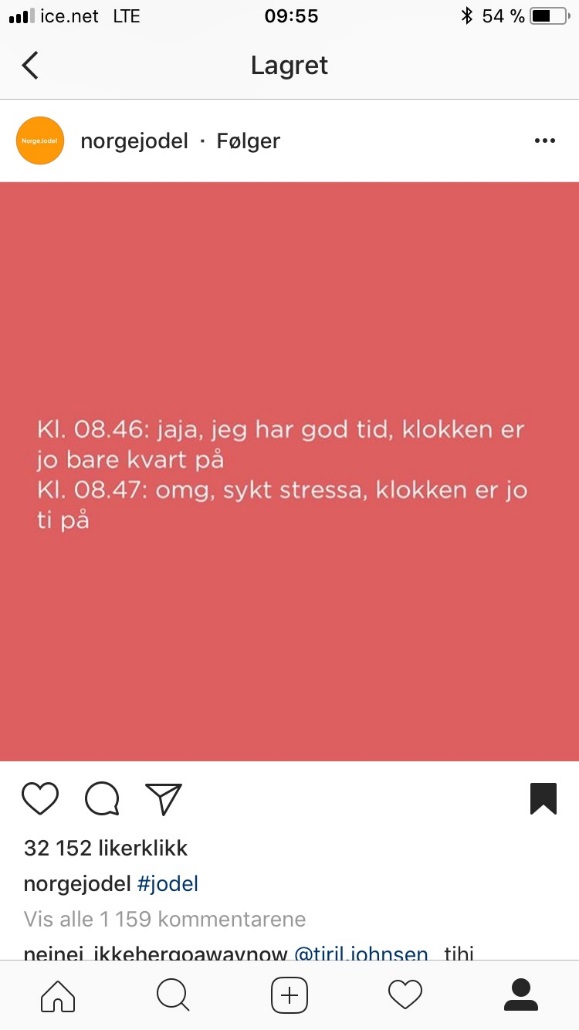 Oppstart nytt emne: Dans.Uke 10:Mandag: Teori om doping.Torsdag: Lever inn førsteutkast på oppgaven på itslearning. Ligger i mappen trening og livsstil – Oppgave trening og livsstilSøndag: Lever inn treningslogg innen klokken 23.59Uke 11:Mandag: Teori om spiseforstyrrelser. Torsdag: Lever inn andreutkast på oppgaven på itslearning. Ligger i mappen trening og livsstil – Oppgave trening og livsstilSøndag: Lever inn treningslogg innen klokken 23.59. Uke 12:Torsdag: Siste frist for endelig innlevering av oppgave i trening og livsstil.Oppstart nytt emne: Dans.Uke 10:Mandag: Teori om doping.Torsdag: Lever inn førsteutkast på oppgaven på itslearning. Ligger i mappen trening og livsstil – Oppgave trening og livsstilSøndag: Lever inn treningslogg innen klokken 23.59Uke 11:Mandag: Teori om spiseforstyrrelser. Torsdag: Lever inn andreutkast på oppgaven på itslearning. Ligger i mappen trening og livsstil – Oppgave trening og livsstilSøndag: Lever inn treningslogg innen klokken 23.59. Uke 12:Torsdag: Siste frist for endelig innlevering av oppgave i trening og livsstil.Oppstart nytt emne: Dans.Uke 10:Mandag: Teori om doping.Torsdag: Lever inn førsteutkast på oppgaven på itslearning. Ligger i mappen trening og livsstil – Oppgave trening og livsstilSøndag: Lever inn treningslogg innen klokken 23.59Uke 11:Mandag: Teori om spiseforstyrrelser. Torsdag: Lever inn andreutkast på oppgaven på itslearning. Ligger i mappen trening og livsstil – Oppgave trening og livsstilSøndag: Lever inn treningslogg innen klokken 23.59. Uke 12:Torsdag: Siste frist for endelig innlevering av oppgave i trening og livsstil.Oppstart nytt emne: Dans.Uke 10:Mandag: Teori om doping.Torsdag: Lever inn førsteutkast på oppgaven på itslearning. Ligger i mappen trening og livsstil – Oppgave trening og livsstilSøndag: Lever inn treningslogg innen klokken 23.59Uke 11:Mandag: Teori om spiseforstyrrelser. Torsdag: Lever inn andreutkast på oppgaven på itslearning. Ligger i mappen trening og livsstil – Oppgave trening og livsstilSøndag: Lever inn treningslogg innen klokken 23.59. Uke 12:Torsdag: Siste frist for endelig innlevering av oppgave i trening og livsstil.Oppstart nytt emne: Dans.Uke 10:Mandag: Teori om doping.Torsdag: Lever inn førsteutkast på oppgaven på itslearning. Ligger i mappen trening og livsstil – Oppgave trening og livsstilSøndag: Lever inn treningslogg innen klokken 23.59Uke 11:Mandag: Teori om spiseforstyrrelser. Torsdag: Lever inn andreutkast på oppgaven på itslearning. Ligger i mappen trening og livsstil – Oppgave trening og livsstilSøndag: Lever inn treningslogg innen klokken 23.59. Uke 12:Torsdag: Siste frist for endelig innlevering av oppgave i trening og livsstil.Oppstart nytt emne: Dans.Uke 10:Mandag: Teori om doping.Torsdag: Lever inn førsteutkast på oppgaven på itslearning. Ligger i mappen trening og livsstil – Oppgave trening og livsstilSøndag: Lever inn treningslogg innen klokken 23.59Uke 11:Mandag: Teori om spiseforstyrrelser. Torsdag: Lever inn andreutkast på oppgaven på itslearning. Ligger i mappen trening og livsstil – Oppgave trening og livsstilSøndag: Lever inn treningslogg innen klokken 23.59. Uke 12:Torsdag: Siste frist for endelig innlevering av oppgave i trening og livsstil.Oppstart nytt emne: Dans.Uke 10:Mandag: Teori om doping.Torsdag: Lever inn førsteutkast på oppgaven på itslearning. Ligger i mappen trening og livsstil – Oppgave trening og livsstilSøndag: Lever inn treningslogg innen klokken 23.59Uke 11:Mandag: Teori om spiseforstyrrelser. Torsdag: Lever inn andreutkast på oppgaven på itslearning. Ligger i mappen trening og livsstil – Oppgave trening og livsstilSøndag: Lever inn treningslogg innen klokken 23.59. Uke 12:Torsdag: Siste frist for endelig innlevering av oppgave i trening og livsstil.Oppstart nytt emne: Dans.Uke 10:Mandag: Teori om doping.Torsdag: Lever inn førsteutkast på oppgaven på itslearning. Ligger i mappen trening og livsstil – Oppgave trening og livsstilSøndag: Lever inn treningslogg innen klokken 23.59Uke 11:Mandag: Teori om spiseforstyrrelser. Torsdag: Lever inn andreutkast på oppgaven på itslearning. Ligger i mappen trening og livsstil – Oppgave trening og livsstilSøndag: Lever inn treningslogg innen klokken 23.59. Uke 12:Torsdag: Siste frist for endelig innlevering av oppgave i trening og livsstil.Oppstart nytt emne: Dans.